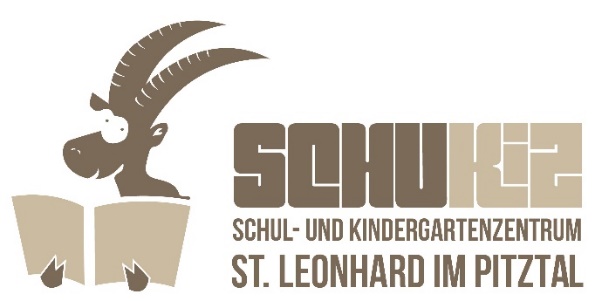 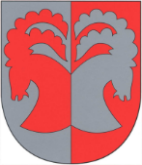 Ferienregelung 2021/22Schulbeginn:				Montag, 13. September 2021 Herbstferien:			Samstag, 23.10.2021 bis einschl. Dienstag, 				02.11.2021Maria Empfängnis:		Mittwoch, 08. Dezember 2021 Weihnachtsferien:	Freitag, 24. Dezember 2021 bis einschl. Donnerstag, 06. Jänner 2022Semesterferien:	Samstag, 12.02.2022 bis einschl. Sonntag, 20.02.2022Osterferien:			Samstag, 09.04.2022 bis einschl. Montag, 			18.04.2022Christi Himmelfahrt:		Donnerstag, 26.05.2022 bis einschl. Sonntag, 			29.05.2022Pfingsten:			Samstag, 04.06.2022 bis einschl. Montag,			06.06.2022Fronleichnam:			Donnerstag, 16.06.2022 bis einschl. Sonntag, 			19.06.2022Zeugnistag:			Freitag, 08.07.2022Die Ferienregelung wurde an die MS Wenns angepasst!